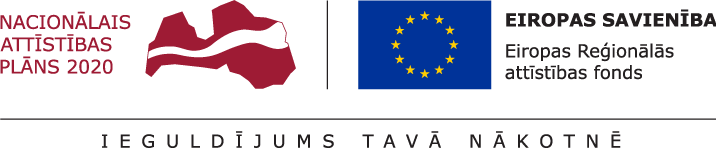 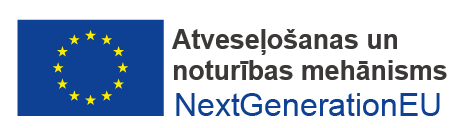 Eiropas Savienības Atveseļošanas un noturības mehānisma plāna 2. komponentes “Digitālā transformācija” 2.3. reformu un investīciju virziena “Digitālās prasmes” 2.3.1.2.i. investīcijas “Uzņēmumu digitālo prasmju attīstība” (turpmāk – investīcija)pirmās kārtas projektu iesniegumu atlases nolikums (turpmāk – atlases nolikums)Vispārīgie nosacījumi un procesa organizācijaEkonomikas ministrija (turpmāk – EM) īsteno projektu iesniegumu atlasi saskaņā ar MK noteikumiem Nr. 529, nodrošinot investīcijas ieviešanu saskaņā ar normatīvajiem aktiem Atveseļošanas un noturības mehānisma plāna īstenošanas un uzraudzības jomā.EM atklāta projektu iesniegumu atlasi organizē saskaņā ar MK noteikumos Nr.529 noteikto kārtību, projektu iesniegumu vērtēšanā izmantojot tajos noteiktos projektu iesniegumu vērtēšanas kritērijus. Projekta iesniegumu vērtēšanā ņemt vērā kritēriju vērtēšanas metodiku (5. pielikums).2. Projektu iesniegumu sagatavošanas un iesniegšanas kārtība2.1. Projekta iesniedzējs projekta iesniegumu sagatavo un iesniedz Kohēzijas politikas fondu vadības informācijas sistēmā (turpmāk – KPVIS) https://projekti.cfla.gov.lv.Projekta iesniegums  sastāv no projekta iesnieguma veidlapas (1. pielikums), kas aizpildāma kā datu lauki KPVIS, un tai pievienojamiem pielikumiem, kuru uzskaitījums norādīts šī nolikuma 2.pielikumā “Iesniedzamo dokumentu saraksts”. Lai nodrošinātu kvalitatīvu projekta iesnieguma veidlapas aizpildīšanu, projekta iesniedzējs izmanto projekta iesnieguma veidlapas aizpildīšanas metodiku (3. pielikums).Papildus atlases nolikuma 2.2.apakšpunktā minētajiem pielikumiem projekta iesniedzējs var pievienot citus dokumentus, kurus uzskata par nepieciešamiem projekta iesnieguma kvalitatīvai izvērtēšanai.Projekta iesnieguma pielikumus numurē secīgi, turpinot projekta iesnieguma veidlapas obligāto pielikumu numerāciju.Projekta iesnieguma finanšu dati un aprēķini ir norādīti euro ar precizitāti līdz 2 zīmēm aiz komata un ir aritmētiski pareizi.Projekta iesniegumu sagatavo latviešu valodā. Ja kāda no projekta iesnieguma veidlapas sadaļām vai pielikumiem ir citā valodā, pievieno Ministru kabineta 2000. gada 22. augusta noteikumu Nr. 291 “Kārtība, kādā apliecināmi dokumentu tulkojumi valsts valodā” noteiktajā kārtībā vai notariāli apliecinātu tulkojumu valsts valodā. Ja projekta iesniegums tiek iesniegts pēc projektu iesniegumu iesniegšanas beigu termiņa, tas netiek vērtēts un projekta iesniedzējs saņem EM paziņojumu par atteikumu vērtēt projekta iesniegumu. Projektu iesniegumu vērtēšanas organizācijas kārtībaProjektu iesniegumu vērtēšanai valsts sekretārs ar rīkojumu izveido projektu iesniegumu vērtēšanas komisiju (turpmāk – komisija).Komisijas sēdes ir slēgtas, nodrošinot konfidencialitāti.Komisijas locekļi projekta iesnieguma vērtēšanas laikā nav tiesīgi komunicēt ar projekta iesnieguma iesniedzēju par projekta iesnieguma vērtēšanu vai ar to saistītiem jautājumiem. Projekta iesniegums pēc tā iesniegšanas līdz lēmuma pieņemšanai par tā apstiprināšanu, apstiprināšanu ar nosacījumu vai noraidīšanu nav precizējams.Komisijas locekļi ir atbildīgi par projekta iesnieguma objektīvu, rūpīgu un savlaicīgu izvērtēšanu atbilstoši MK noteikumos Nr. 529 ietvertajiem vērtēšanas kritērijiem, ievērojot normatīvo aktu prasības Atveseļošanās fonda jomā, ministrijas saistošos iekšējos noteikumus par Eiropas Savienības Atveseļošanās un noturības mehānisma investīciju uzraudzību un īstenošanu.Ja komisijas loceklim rodas interešu konflikts saistībā ar vērtējamo projekta iesniegumu, komisijas loceklis nekavējoties paziņo par to atbildīgās iestādes vadītājam un pārtrauc darbu komisijā.Interešu konflikts ir situācija, kurā komisijas loceklim jāpieņem lēmums, jāpiedalās lēmuma pieņemšanā vai jāveic citas darbības, kas ietekmē vai var ietekmēt komisijas locekļa, viņa radinieku vai darījumu partneru personiskās vai mantiskās intereses saskaņā ar likumu "Par interešu konflikta novēršanu valsts amatpersonu darbībā".Komisijas sēdi sasauc ne vēlāk kā mēneša laikā pēc projekta iesniegumu saņemšanas un ne vēlāk kā divu darba dienu laikā pēc papildu informācijas saņemšanas lēmuma par projekta iesniegumu apstiprināšanu ar nosacījumu gadījuma.Projektu iesniegumu vērtēšana norit KPVIS.Komisija vērtē projekta iesnieguma atbilstību MK noteikumu Nr.529 noteiktajiem projektu iesniegumu vērtēšanas kritērijiem (4.pielikums), izmantojot projektu iesniegumu vērtēšanas kritēriju piemērošanas metodiku (5. pielikums).Komisija sēdē izskata un apspriež projekta iesnieguma vērtējumu un lemj par vērtēšanas rezultātu apstiprināšanu vai apstiprināšanu ar nosacījumu, vai noraidīšanu. Ja projekta iesniegums apstiprināms ar nosacījumu/iem, komisija lēmumā norāda nosacījumu izpildei noteiktās darbības un termiņu. Projekta iesniedzējs veic tikai tādas darbības, kuras ir noteiktas lēmumā par projekta iesnieguma apstiprināšanu ar nosacījumu, nemainot projekta iesniegumu pēc būtības.Pēc precizētā projekta iesnieguma saņemšanas, komisija izvērtē veiktos precizējumus projekta iesniegumā atbilstoši kritērijiem, kuru izpildei tika izvirzīti papildus nosacījumi, un aizpilda projekta iesnieguma vērtēšanas veidlapu. Lēmuma pieņemšana par projekta iesnieguma apstiprināšanu, apstiprināšanu ar nosacījumu vai noraidīšanu un paziņošanas kārtība Pamatojoties uz komisijas lēmumu, KPVIS tiek atzīmēts iegūtais vērtējums par:projekta iesnieguma apstiprināšanu;projekta iesnieguma apstiprināšanu ar nosacījumu;projekta iesnieguma noraidīšanu. Komisijas lēmums tiek protokolēts. Gadījumā, ja komisija pieņem lēmumu par projekta iesnieguma apstiprināšanu trīs darba dienu laikā no protokola parakstīšanas dienas KP VIS atzīmē apstiprināto projektu. Lēmumu par projekta iesnieguma apstiprināšanu ar nosacījumu komisija pieņem, ja projekta iesniegums neatbilst kādam no projektu iesniegumu vērtēšanas precizējamajiem kritērijiem.  Lēmumu par projekta iesnieguma noraidīšanu komisija pieņem, ja projekta iesniedzējs nav izpildījis lēmumā par projekta iesnieguma apstiprināšanu ar nosacījumu izvirzītos nosacījumus vai projekta iesniegums nav iesniegts lēmumā noteiktajā termiņā un kvalitātē.Ja projekta iesniedzējs ir rakstiski informējis EM par projekta iesnieguma ātrāku iesniegšanu KP VIS, tad komisija var uzsākt projekta iesnieguma vērtēšanu pirms noteiktā projekta iesnieguma iesniegšanas beigu termiņa. Komisija par savu lēmumu par projekta iesnieguma apstiprināšanu, apstiprināšanu ar nosacījumu, noraidīšanu un atzinumu par nosacījumu izpildi vai neizpildi informē projekta iesniedzēju elektroniska dokumenta formātā un paziņo normatīvajos aktos noteiktajā kārtībā. Informāciju par apstiprinātajiem projektu iesniegumiem publicē EM tīmekļa vietnē https://www.em.gov.lv/lv/projektu-atlases.Tehniska un praktiska informācijaJautājumus par projekta iesnieguma sagatavošanu un iesniegšanu lūdzam:nosūtīt uz elektroniskā pasta adresi  pasts@em.gov.lv  vai zvanīt EM kontaktpersonai pa tālruni 67013147. Projekta iesniedzējs jautājumus par konkrēto projektu iesniegumu atlasi iesniedz ne vēlāk kā 2 darba dienas līdz projektu iesniegumu iesniegšanas beigu termiņam.Atbildes uz iesūtītajiem jautājumiem tiks nosūtītas elektroniski jautājuma uzdevējam, kā arī EM tīmekļa vietnē.Aktuālā informācija par projektu iesniegumu atlasi ir pieejama EM tīmekļa vietnē https://www.em.gov.lv/lv/projektu-atlases.Pielikumi:Investīcijas īstenošanu reglamentējošie Ministru kabineta noteikumiMinistru kabineta 2023.gada 12.septembra noteikumi Nr.529 “Eiropas Savienības Atveseļošanas un noturības mehānisma plāna 2. komponentes “Digitālā transformācija” 2.3. reformu un investīciju virziena “Digitālās prasmes” 2.3.1.2.i. investīcijas “Uzņēmumu digitālo prasmju attīstība” īstenošanas noteikumi” (turpmāk – MK noteikumi Nr. 529)Ministru kabineta 2023.gada 12.septembra noteikumi Nr.529 “Eiropas Savienības Atveseļošanas un noturības mehānisma plāna 2. komponentes “Digitālā transformācija” 2.3. reformu un investīciju virziena “Digitālās prasmes” 2.3.1.2.i. investīcijas “Uzņēmumu digitālo prasmju attīstība” īstenošanas noteikumi” (turpmāk – MK noteikumi Nr. 529)Finanšu nosacījumiInvestīcijas ietvaros, atbilstoši MK noteikumu Nr.529 7.1. punktā noteiktajam, Eiropas Savienības Atveseļošanās un noturības mehānisma (turpmāk – Atveseļošanas fonds)  investīcijas pirmās atlases kārtas pieejamais kopējais finansējums ir 12 200 000 euro.  Investīcijas ietvaros atbalsts tiek sniegts granta veidā. Atbilstoši MK noteikumu Nr. 529 16.punktam projekta iesnieguma iesniedzējs un kritēriju atbilstības gadījumā finansējuma saņēmējs ir Eiropas digitālās inovācijas centrs  (turpmāk – EDIC). Saskaņā ar MK noteikumu Nr.529 87.punktu, pieļaujamā finansējuma intensitāte, saņemot atbalstu no Komisijas 2013. gada 18. decembra Regulas ES Nr. 1407/2013 (turpmāk – Komisijas regula Nr. 1407/2013) un Eiropas Komisijas 2014. gada 17. jūnija Regulas (ES) Nr.  651/2014, ar ko noteiktas atbalsta kategorijas atzīst par saderīgām ar iekšējo tirgu, piemērojot Līguma 107. un 108. pantu (turpmāk - Komisijas regula Nr. 651/2014) no projekta kopējām attiecināmajām izmaksām ir šāda:EDIC maksimāli pieļaujamā Atveseļošanas fonda finansējuma intensitāte viena vienota uzņēmumu līmenī projekta vadības izmaksu segšanai – 100 % apmērā, nepārsniedzot šo MK noteikumu 529 53. punktā ​minēto ierobežojumu, attiecībā uz attiecināmām mācību projekta īstenošanas izmaksām – 100% apmērā, nepārsniedzot MK noteikumu 87.1.-87.4. apakšpunktā minētos ierobežojumus; gala labuma guvējam maksimālā pieļaujamā Atveseļošanas fonda finansējuma intensitāte ir sīkajiem (mikro) un mazajiem komersantiem – 70 %, vidējiem komersantiem – 60 % un lielajiem komersantiem – 50 % .Finansējumu sniedz MK noteikumu Nr. 529 38. punktā noteikto attiecināmo mācību projekta īstenošanas izmaksu segšanai.Gala labuma guvējs drīkst kumulēt de minimis vai komercdarbības atbalstu atbilstoši MK noteikumu Nr. 529 94. un 95. punktam.Saskaņā ar MK noteikumu Nr. 529 77.1. apakšpunktu par komercdarbības atbalsta piešķiršanas dienu gala labuma guvējam uzskatāma diena, kad EDIC pieņem lēmumu par komercdarbības atbalsta piešķiršanu.Saskaņā ar MK noteikumu Nr. 529 103. punktu lēmumu par komercdarbības atbalsta piešķiršanu gala labuma guvējam saskaņā ar Komisijas regulu Nr. 651/2014 var pieņemt līdz 2026.gada 30.aprīlim.Saskaņā ar MK noteikumu Nr. 529 102. punktu lēmumu par komercdarbības atbalsta piešķiršanu finansējuma saņēmējam un gala labuma guvējam saskaņā ar Komisijas regulu Nr. 1407/2013 var pieņemt līdz 2024. gada 30. jūnijam.Investīcijas ietvaros, atbilstoši MK noteikumu Nr.529 7.1. punktā noteiktajam, Eiropas Savienības Atveseļošanās un noturības mehānisma (turpmāk – Atveseļošanas fonds)  investīcijas pirmās atlases kārtas pieejamais kopējais finansējums ir 12 200 000 euro.  Investīcijas ietvaros atbalsts tiek sniegts granta veidā. Atbilstoši MK noteikumu Nr. 529 16.punktam projekta iesnieguma iesniedzējs un kritēriju atbilstības gadījumā finansējuma saņēmējs ir Eiropas digitālās inovācijas centrs  (turpmāk – EDIC). Saskaņā ar MK noteikumu Nr.529 87.punktu, pieļaujamā finansējuma intensitāte, saņemot atbalstu no Komisijas 2013. gada 18. decembra Regulas ES Nr. 1407/2013 (turpmāk – Komisijas regula Nr. 1407/2013) un Eiropas Komisijas 2014. gada 17. jūnija Regulas (ES) Nr.  651/2014, ar ko noteiktas atbalsta kategorijas atzīst par saderīgām ar iekšējo tirgu, piemērojot Līguma 107. un 108. pantu (turpmāk - Komisijas regula Nr. 651/2014) no projekta kopējām attiecināmajām izmaksām ir šāda:EDIC maksimāli pieļaujamā Atveseļošanas fonda finansējuma intensitāte viena vienota uzņēmumu līmenī projekta vadības izmaksu segšanai – 100 % apmērā, nepārsniedzot šo MK noteikumu 529 53. punktā ​minēto ierobežojumu, attiecībā uz attiecināmām mācību projekta īstenošanas izmaksām – 100% apmērā, nepārsniedzot MK noteikumu 87.1.-87.4. apakšpunktā minētos ierobežojumus; gala labuma guvējam maksimālā pieļaujamā Atveseļošanas fonda finansējuma intensitāte ir sīkajiem (mikro) un mazajiem komersantiem – 70 %, vidējiem komersantiem – 60 % un lielajiem komersantiem – 50 % .Finansējumu sniedz MK noteikumu Nr. 529 38. punktā noteikto attiecināmo mācību projekta īstenošanas izmaksu segšanai.Gala labuma guvējs drīkst kumulēt de minimis vai komercdarbības atbalstu atbilstoši MK noteikumu Nr. 529 94. un 95. punktam.Saskaņā ar MK noteikumu Nr. 529 77.1. apakšpunktu par komercdarbības atbalsta piešķiršanas dienu gala labuma guvējam uzskatāma diena, kad EDIC pieņem lēmumu par komercdarbības atbalsta piešķiršanu.Saskaņā ar MK noteikumu Nr. 529 103. punktu lēmumu par komercdarbības atbalsta piešķiršanu gala labuma guvējam saskaņā ar Komisijas regulu Nr. 651/2014 var pieņemt līdz 2026.gada 30.aprīlim.Saskaņā ar MK noteikumu Nr. 529 102. punktu lēmumu par komercdarbības atbalsta piešķiršanu finansējuma saņēmējam un gala labuma guvējam saskaņā ar Komisijas regulu Nr. 1407/2013 var pieņemt līdz 2024. gada 30. jūnijam.DiProjektu iesniegumu atlases īstenošanas veidsIerobežota projektu iesniegumu atlase.Ierobežota projektu iesniegumu atlase.Projekta iesnieguma iesniegšanas termiņšNo 2023. gada 4. decembralīdz 2023. gada 17. janvārimpielikums“Atveseļošanas fonda investīciju projekta iesnieguma veidlapas saturs”, uz 7 lapaspusēm;pielikums “Iesniedzamo dokumentu saraksts”, uz 1 lapaspuses;pielikums“Atveseļošanas fonda investīciju projekta iesnieguma veidlapas aizpildīšanas metodika”, uz 17 lapaspusēm;pielikumspielikumspielikumspielikums 8.pielikums“Projekta iesniegumu vērtēšanas kritēriji”, uz 2 lapaspusē; “Eiropas Savienības Atveseļošanas un noturības mehānisma plāna 2. komponentes "Digitālā transformācija" 2.3. reformu un investīciju virziena "Digitālās prasmes" 2.3.1.2.i. investīcijas "Uzņēmumu digitālo prasmju attīstība" īstenošanas noteikumi”1.kārtas kritēriju vērtēšanas metodika”, uz 7 lapaspusēm;“Konfidencialitātes aplieicnājums”, uz 1 lapaspuses;“Objektivitātes, konfidencialitātes un interešu konflikta neesamības apliecinājums”, uz 1 lapaspuses.“Projekta īstenošanas laika grafika forma”, uz 1 lapaspuses.8